Anexo 2: Datos de identificación para las propuestas     Para    COMITÉ DE ADQUISICONES, ARRENDAMIENTOS Y SERVICIOS    DEL OPD SERVICIOS DE SALUD JALISCOLICITACION PÚBLICA LOCAL : 43068001-051-2018 SERVICIO INTEGRAL PARA LAS JORNADAS DE CAPACITACION AL PERSONAL 2018 DEL OPD SERVICIOS DE SALUD JALISCO”NOMBRE DEL PARTICIPANTE: _________________________________________________NOMBRE DEL REPRESENTANTE:__________________________________________________No. de páginas/hojasdel entregable:      ___________________________________Paquete o Tomo ____________________________________     Para    COMITÉ DE ADQUISICONES, ARRENDAMIENTOS Y SERVICIOS    DEL OPD SERVICIOS DE SALUD JALISCOLICITACION PÚBLICA LOCAL : 43068001-051-2018 SERVICIO INTEGRAL PARA LAS JORNADAS DE CAPACITACION AL PERSONAL 2018 DEL OPD SERVICIOS DE SALUD JALISCO” FECHA: _________________________________________NOMBRE DEL PARTICIPANTE: _________________________________________________NOMBRE DEL REPRESENTANTE:__________________________________________________No. de páginas/hojasdel entregable:      ___________________________________Tipo de dispositivo: USB/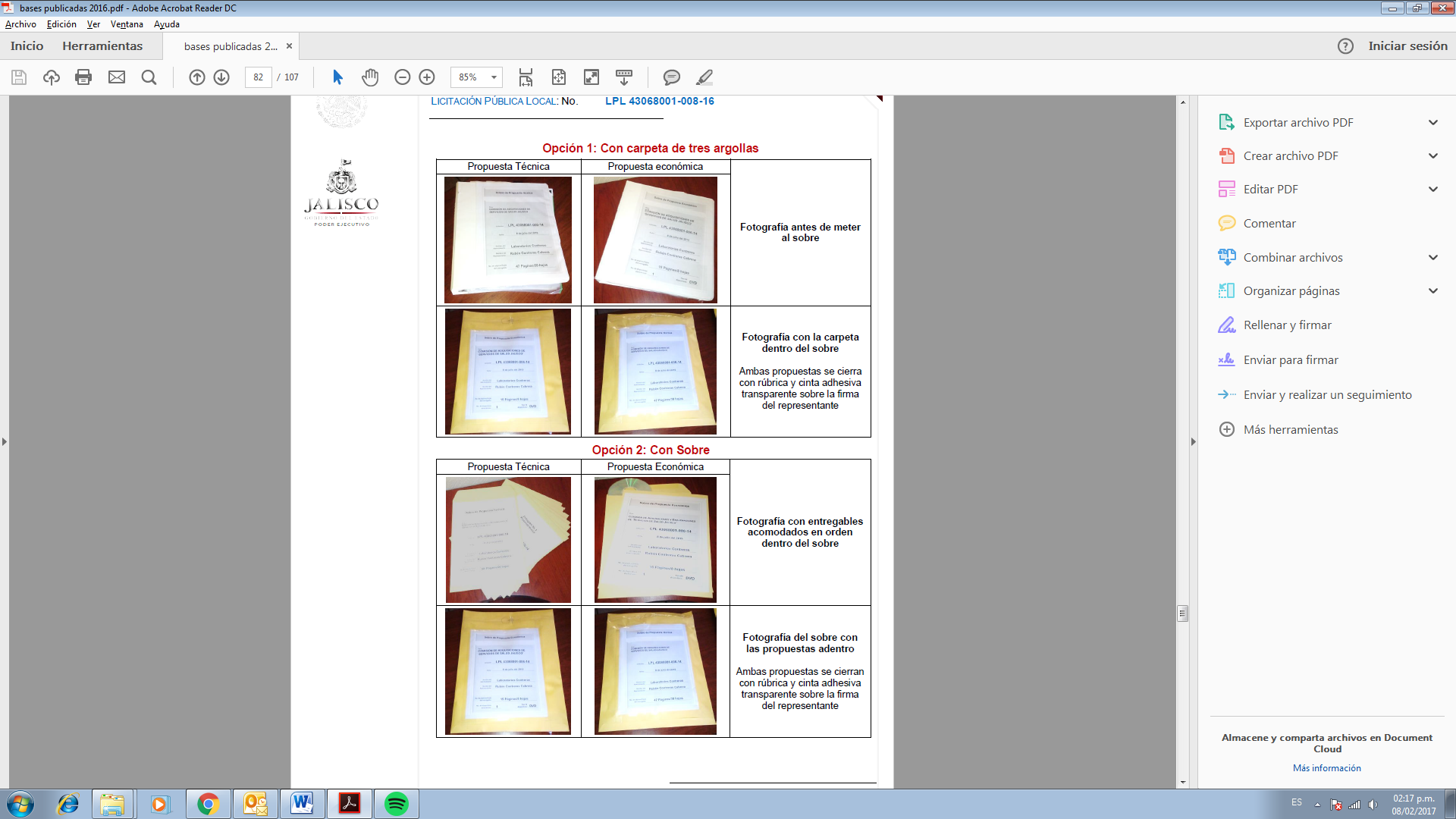 Anexo 3: Datos de identificación para los entregables     Para    COMITÉ DE ADQUISICONES, ARRENDAMIENTOS Y SERVICIOS    DEL OPD SERVICIOS DE SALUD JALISCO    LICITACION PÚBLICA LOCAL : 43068001-051-2018 SERVICIO INTEGRAL PARA LAS JORNADAS DE CAPACITACION AL PERSONAL 2018 DEL OPD SERVICIOS DE SALUD JALISCO”FECHA: _________________________________________NOMBRE DEL PARTICIPANTE: _________________________________________________NOMBRE DEL REPRESENTANTE:__________________________________________________No. de páginasdel entregable:      ___________________________________Este modelo debe repetirse por cada entregable, en el entendido de que el número de entregable y el nombre del mismo cambiarán según sea el caso.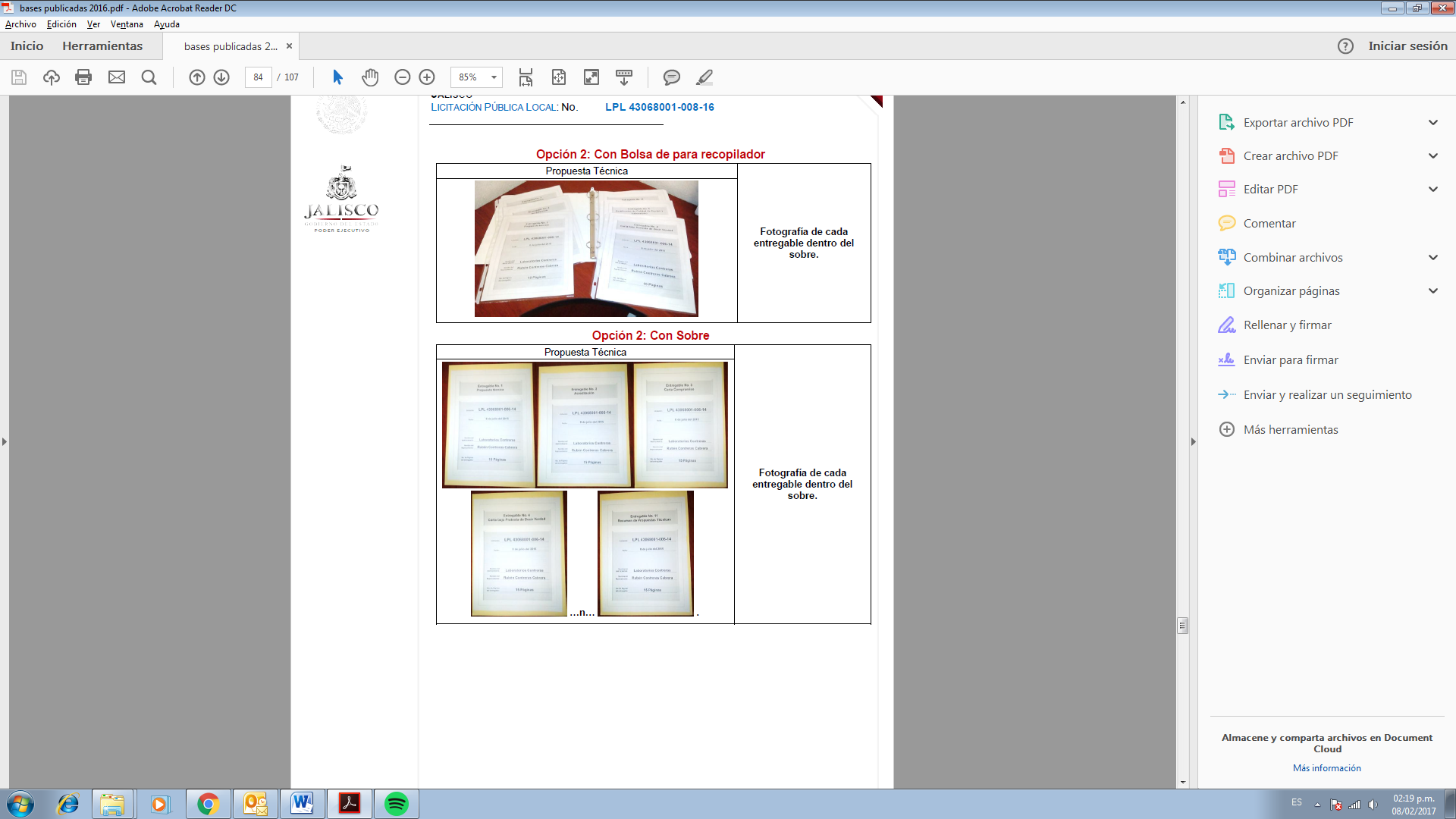 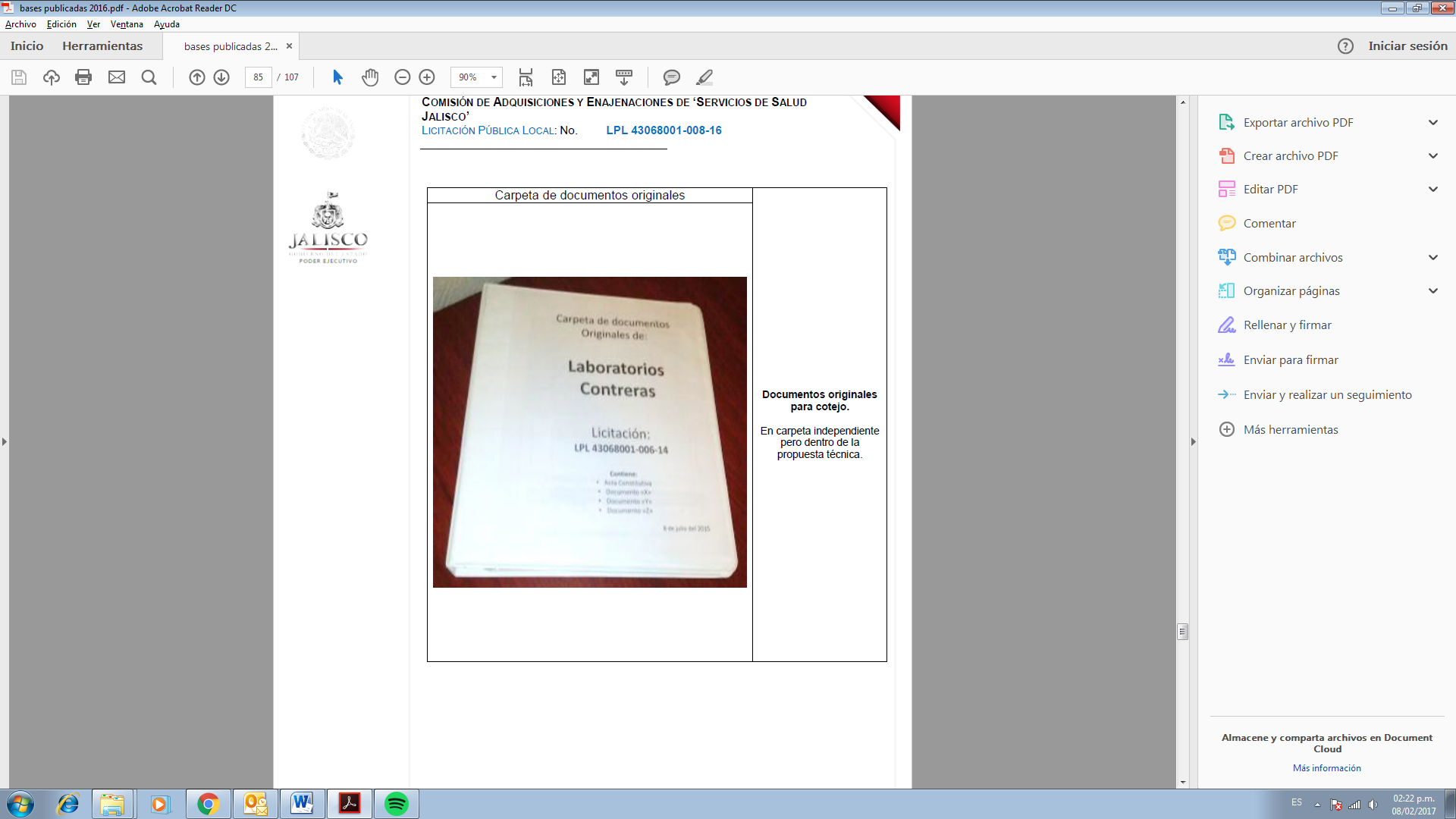 Anexo 4: Propuesta de Especificaciones TécnicasLicitación 43068001-051-18Anexo 5: Propuesta económica 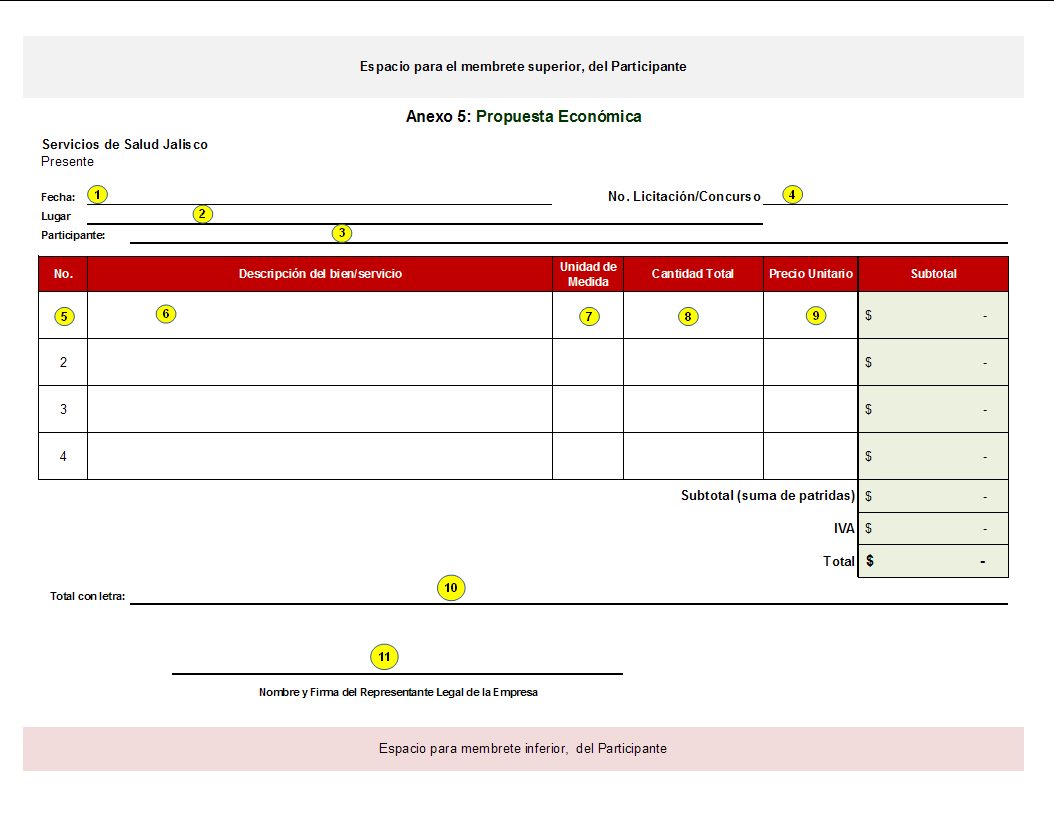 INSTRUCTIVO DE LLENADO DEL FORMATO DE PROPUESTA TÉCNICA (ANEXO 5) El PARTICIPANTE deberá de trabajar en el archivo de nombre “ANEXO5.xls”, el cual forma parte integral de las presentes BASES. El archivo lo guardará en un dispositivo de almacenamiento electrónico (USB) con el nombre de “ANEXO 5.xls”, asegurándose de que sea en Excel (97 – 2003) y con extensión “.xls”. No debe insertar imágenes en el archivo, ni protegerlo con contraseña, Es importante señalar que el PARTICIPANTE debe utilizar una fila del formato, por cada renglón que cotiza. Si el PARTICIPANTE requiere de más renglones que los que actualmente cuenta el formato que se anexa al PROCESO, éste podrá incorporar más filas según necesite, además, debe tener cuidado al copiar las formulas correspondientes a la columna con el nombre de subtotal, y verificar que el rango de la sumatoria ubicado en la celda denominada “Subtotal (suma de renglones)”, abarque todas las filas del formato de Excel.Anexo 6: AcreditaciónLicitación: LPL-43068001-051-18Comité de Adquisiciones, Arrendamientos y Servicios del O.P.D. Servicios de Salud Jalisco. P r e s e n t eYo xxxxxxxx manifiesto bajo protesta de decir verdad que los datos aquí asentados son ciertos y han sido debidamente verificados, así como que cuento con facultades suficientes para suscribir la propuesta de la presente licitación, a nombre y representación de xxxxxxxxxxxxxxxxx, por lo que en caso de falsear los documentos acepto que se apliquen las medidas disciplinarias tanto a mí como a mí representada, en los términos de la ley de la materia, incluyendo la descalificación de la presente licitación y que la sancione a mi representada de acuerdo a los artículos 42 de la Ley de Adquisiciones y Enajenaciones del Gobierno del Estado de Jalisco y 54 de su Reglamento.Protesto lo necesarioAnexo 7: Formato para Realizar Preguntas de AclaraciónLicitación: 43068001-051-18Fecha: XXXXXXXXXXXXXNota: Utilice una fila del formato por pregunta, si desea hacer dos preguntas, utilice dos filas y así sucesivamente.Representante LegalAnexo 8: Carta CompromisoFecha: xxxxxxxxxxxxxxxxComité de Adquisiciones, Arrendamientos y Servicios del O.P.D. Servicios de Salud Jalisco. PRESENTEMe refiero a usted al participar en la licitación No.  43068001-051-18 para la adquisición del bien/servicio de “ xxxxxxxxxxxxxxxxxxxxxxxxxxxxx”, sobre el particular el suscrito en mi calidad de representante legal de la empresa:xxxxxxxxxxxxxxxxxxxxxxxxxxxxx.Manifiesto y me comprometo bajo protesta de decir verdad, lo siguiente:Que la empresa que represento cuenta con la experiencia, capacitación; con la capacidad administrativa, financiera, humana, técnica y operativa, además, contamos con los conocimientos necesarios para proporcionar los bienes/servicios conforme a lo establecido en las bases de esta licitación, por lo tanto, nos encontramos en posibilidades de participar y entregar los mismos de forma adecuada e inmediatamente a la fecha pactada.Que mi representada y un servidor no nos encontramos en ninguno de los supuestos que prevé el artículo 18 de la ‘Ley de Adquisiciones y Enajenaciones del Gobierno del Estado de Jalisco’ y que los datos asentados con anterioridad son correctos y que no me ha sido revocado el poder.Que mi representada y un servidor hemos presentado en tiempo y forma las declaraciones del ejercicio por impuestos federales y locales, correspondientes a los tres últimos ejercicios fiscales o a partir de su inscripción en el Registro Federal de Contribuyentes (R.F.C)Que mi representada y un servidor hemos presentado las declaraciones de pagos correspondientes al año xxxx y provisionales del año xxxx por los mismos impuestos (Cuando los contribuyentes tengan menos de tres años de inscritos en el R.F.C., la manifestación a que se refiere este rubro, corresponderá al periodo de inscripción).Que mi representada y un servidor no tenemos adeudos fiscales firmes a nuestro cargo por impuestos federales y estatales, y que estamos al corriente de las obligaciones fiscales de conformidad con las disposiciones del ‘Código Fiscal de la Federación’ y de las demás leyes tributarias a la fecha de la celebración de la presente licitación.Que hemos analizado con detalle las bases para esta licitación y las especificaciones correspondientes, proporcionadas por ‘Servicios de Salud Jalisco’.Que hemos formulado cuidadosamente el precio unitario que se propone tomando en consideración las circunstancias previsibles que pueden influir sobre el mismo. Dicho precio se presenta en moneda nacional e incluye todos los cargos directos e indirectos que se originen en la presente licitación.Que los precios son especiales a gobierno por lo tanto son menores a los que rigen en el mercado, así mismo me comprometo a respaldar las proposiciones que presento, por lo tanto mantendré el precio ofertado firme, vigente y en pesos mexicanos hasta el total cumplimiento del contrato, aún para cualquier volumen de adjudicación.A firmar el contrato respectivo al sexto día hábil contados a partir de la fecha de la notificación de la Resolución de Adjudicación.A entregar en un plazo no mayor a 5 días hábiles a partir del siguiente día hábil de la Resolución de Adjudicación, una garantía por el 10% del importe total I.V.A incluido. La deberé presentar mediante una fianza expedida por una institución mexicana legalmente autorizada, a nombre de Servicios de Salud Jalisco.A cumplir con todo lo especificado en el punto 16 (Instrucciones Generales) de las bases, así como en sus numerales.A entregar el bien/ servicios objeto de esta licitación de manera idéntica a lo solicitado y que corresponderá a lo requerido en el “ANEXO 1” de las bases de la presente licitación y a lo derivado de la junta aclaratoria de las mismas.Que en caso de falsear información en cualquiera de las etapas de la licitación, acepto que se me apliquen las medidas disciplinarías tanto a mi como a mi representada, en los términos de la ley de la materia, incluyendo la descalificación de la presente licitación, en la que participo.Que la propuesta técnica que presento y los productos que oferto son idénticos, que corresponden 100% a lo requerido en el “ANEXO 1” de las bases de la presente licitación/ y/o lo derivado de la junta de aclaración de las mismas, que en caso de tener asignación entregare productos idénticos a los ofertados técnicamente.En caso de salir adjudicado en el presente proceso de licitación, nos comprometemos a asumir totalmente la responsabilidad legal en el caso de que: al proporcionar los “bienes/servicios” infrinja o viole las normas en materia de patentes, marcas, obligaciones fiscales, de comercio, registros, derechos de autor, objeto de ésta licitación.Anexo 9: Solicitud para recibir notificaciones por emailLicitación: 43068001-051-18Fecha: xxxxxxxxxxxxxxxxxxComité de Adquisiciones, Arrendamientos y Servicios del O.P.D. Servicios de Salud Jalisco. PRESENTEMi representada señala (señalo) como domicilio para todos los efectos legales a que haya lugar la finca marcada con el número xxxxxx de la calle xxxxxxxxxxxxxxxxxxx, de la colonia xxxxxxxxxxxxxxxxxx, de la ciudad de xxxxxxxxxxxxx, C.P. xxxxxx, teléfono xxxxxx, fax xxxxxx y el correo electrónico xxxxxx; solicitándoles y manifestando mi conformidad, de que todas las notificaciones que se me tengan que practicar y aún las personales, se me hagan por correo electrónico en la cuenta anteriormente señalada, sujetándome a lo que establece el Artículo 3 de la Ley de Procedimiento Administrativo y el artículo 123 del “Código de Procedimientos Civiles del Estado de Jalisco”, aplicado supletoriamente, para que la autoridad estatal lleve a cabo las notificaciones correspondientes.Anexo 10: Texto de Fianza del 10% Garantía de Cumplimiento del Contratoxxxxxxxxxxxxxx, en el ejercicio de la autorización que me otorga el gobierno federal a través de la Secretaría de Hacienda y Crédito Público en los términos de los artículos 5º y 6° de la Ley Federal de Instituciones de Fianzas, me constituyo fiadora por la suma de $xxxxxxxxxxxxx xxxxxxxxxxxxxxxxxxxx a favor de ‘Servicios de Salud Jalisco’Para: garantizar por xxxxxxxxxxxxxxxxxxxxxxxxxxxxxxxxxxx en el domicilio siguiente: Calle xxxxxxxxxxxxxxxxxxxxxxxxx colonia xxxxxxxxxxxxxxxxxxxxxxxxxxxxxxxxxx ciudad xxxxxxxxxxxxxxxxxxxxx el fiel y exacto cumplimiento de todas y cada una de las obligaciones contraídas en la licitación No. xxxxxxxxxxxxxxxxxx, de fecha xxxxxxxxxxxxxxxxxxxxxxxxxxxxx, celebrado entre nuestro fiado y de ‘Servicios de Salud Jalisco’, con un importe total de $ xxxxxxxxxxxxxxxxx I.V.A incluido.Esta fianza estará en vigor por un año más a partir de la firma del contrato, para garantizar la buena calidad de los bienes/servicios, así como la reposición de los defectos y vicios ocultos que pudieren aparecer y que sean imputables a nuestro fiado y solo podrá ser cancelada con la presentación por parte de nuestro fiado, de la original de la misma.Esta fianza estará vigente en caso de substanciación de juicios o recursos hasta su total resolución.En el caso de que la presente se haga exigible, la afianzadora y el fiado aceptan expresamente someterse al procedimiento de ejecución establecido en los artículos 93 al 95 bis, 118 y demás relativos de la ley federal de instituciones de fianzas en vigor, aceptando someterse a la competencia de los tribunales del primer partido judicial del estado de Jalisco, renunciando a los tribunales que por razón de su domicilio presente o futuro, les pudiera corresponder.Anexo 11: Consentimiento para el Pago de Facturas de SERVICIOS Vía Depósito en Cuenta de ChequesEn mi carácter de representante legal o titular de la entidad arriba citada, doy mi consentimiento para que ‘Servicios de Salud Jalisco’, deposite en la cuenta de cheques que arriba se indica, el (los) importe(s) que corresponda(n) al pago del número de factura o documento de cobro que ampara(n) los bienes/insumos que este “ORGANISMO” reciba de mi (nuestra) parteNombre y Firma del Titular y/o Representante(s) Legal(s) de la Entidad.Datos delParticipanteDatos delParticipanteDatos delParticipanteDatos delParticipanteDatos delParticipanteDatos delParticipanteDatos delParticipanteDatos delParticipanteDatos delParticipanteNombre:Nombre:XxxxxxxxxxxxxxxxXxxxxxxxxxxxxxxxXxxxxxxxxxxxxxxxXxxxxxxxxxxxxxxxXxxxxxxxxxxxxxxxXxxxxxxxxxxxxxxxXxxxxxxxxxxxxxxxDirección:Dirección:XxxxxxxxxxxxxxxxXxxxxxxxxxxxxxxxXxxxxxxxxxxxxxxxXxxxxxxxxxxxxxxxXxxxxxxxxxxxxxxxXxxxxxxxxxxxxxxxXxxxxxxxxxxxxxxxCol.:XxxxxxxxxxxxxxxxXxxxxxxxxxxxxxxxXxxxxxxxxxxxxxxxXxxxxxxxxxxxxxxxC.P.XxxxEstado:xxxxTel.:Tel.:xxxxxxxxxxxxxxxxxxxxxxxxxxxxxxxxEmail.:xxxxxxxxxxxxxxxx@xxxxxxxxxxxxxxxxxxxx@xxxxxxxxxxxxxxxxxxxx@xxxxxxxxxxxxxxxxxxxx@xxxxRenglón Renglón Renglón DescripciónDescripciónDescripciónDescripciónDescripciónDescripciónxxxxxxxxxXxxxxxxxxxxxxxxxXxxxxxxxxxxxxxxxXxxxxxxxxxxxxxxxXxxxxxxxxxxxxxxxXxxxxxxxxxxxxxxxXxxxxxxxxxxxxxxxxxxxxxxxxxxxxxxxxxCantidad:Cantidad:Cantidad:XxxxxxxXxxxxxxXxxxxxxXxxxxxxXxxxxxxXxxxxxxXxxxxxxxxxxxxxxxNombre y firma del Representante Legal de la EmpresaParticipanteParticipanteParticipanteParticipanteParticipanteParticipanteParticipanteXxxxxxxxxxxxxxxxxXxxxxxxxxxxxxxxxxXxxxxxxxxxxxxxxxxXxxxxxxxxxxxxxxxxXxxxxxxxxxxxxxxxxXxxxxxxxxxxxxxxxxXxxxxxxxxxxxxxxxxXxxxxxxxxxxxxxxxxXxxxxxxxxxxxxxxxxXxxxxxxxxxxxxxxxxXxxxxxxxxxxxxxxxxXxxxxxxxxxxxxxxxxXxxxxxxxxxxxxxxxxXxxxxxxxxxxxxxxxxXxxxxxxxxxxxxxxxxXxxxxxxxxxxxxxxxxXxxxxxxxxxxxxxxxxXxxxxxxxxxxxxxxxxXxxxxxxxxxxxxxxxxXxxxxxxxxxxxxxxxxXxxxxxxxxxxxxxxxxXxxxxxxxxxxxxxxxxXxxxxxxxxxxxxxxxxXxxxxxxxxxxxxxxxxXxxxxxxxxxxxxxxxxXxxxxxxxxxxxxxxxxXxxxxxxxxxxxxxxxxXxxxxxxxxxxxxxxxxXxxxxxxxxxxxxxxxxXxxxxxxxxxxxxxxxxXxxxxxxxxxxxxxxxxXxxxxxxxxxxxxxxxxXxxxxxxxxxxxxxxxxXxxxxxxxxxxxxxxxxXxxxxxxxxxxxxxxxxXxxxxxxxxxxxxxxxxXxxxxxxxxxxxxxxxxXxxxxxxxxxxxxxxxxRegistro del PadrónRegistro del PadrónRegistro del PadrónRegistro del PadrónRegistro del PadrónRegistro del PadrónRegistro del PadrónRegistro del PadrónRegistro del PadrónRegistro del PadrónRegistro del PadrónXxxxxxxxxxxxxxxxxXxxxxxxxxxxxxxxxxXxxxxxxxxxxxxxxxxXxxxxxxxxxxxxxxxxXxxxxxxxxxxxxxxxxXxxxxxxxxxxxxxxxxXxxxxxxxxxxxxxxxxXxxxxxxxxxxxxxxxxXxxxxxxxxxxxxxxxxXxxxxxxxxxxxxxxxxXxxxxxxxxxxxxxxxxXxxxxxxxxxxxxxxxxXxxxxxxxxxxxxxxxxXxxxxxxxxxxxxxxxxXxxxxxxxxxxxxxxxxXxxxxxxxxxxxxxxxxXxxxxxxxxxxxxxxxxXxxxxxxxxxxxxxxxxXxxxxxxxxxxxxxxxxXxxxxxxxxxxxxxxxxXxxxxxxxxxxxxxxxxXxxxxxxxxxxxxxxxxXxxxxxxxxxxxxxxxxXxxxxxxxxxxxxxxxxXxxxxxxxxxxxxxxxxXxxxxxxxxxxxxxxxxXxxxxxxxxxxxxxxxxXxxxxxxxxxxxxxxxxXxxxxxxxxxxxxxxxxXxxxxxxxxxxxxxxxxXxxxxxxxxxxxxxxxxXxxxxxxxxxxxxxxxxXxxxxxxxxxxxxxxxxXxxxxxxxxxxxxxxxxRegistro del SIEMRegistro del SIEMRegistro del SIEMRegistro del SIEMRegistro del SIEMRegistro del SIEMRegistro del SIEMRegistro del SIEMRegistro del SIEMXxxxxxxxxxxxxxxxxXxxxxxxxxxxxxxxxxXxxxxxxxxxxxxxxxxXxxxxxxxxxxxxxxxxXxxxxxxxxxxxxxxxxXxxxxxxxxxxxxxxxxXxxxxxxxxxxxxxxxxXxxxxxxxxxxxxxxxxXxxxxxxxxxxxxxxxxXxxxxxxxxxxxxxxxxXxxxxxxxxxxxxxxxxXxxxxxxxxxxxxxxxxXxxxxxxxxxxxxxxxxXxxxxxxxxxxxxxxxxXxxxxxxxxxxxxxxxxXxxxxxxxxxxxxxxxxXxxxxxxxxxxxxxxxxXxxxxxxxxxxxxxxxxXxxxxxxxxxxxxxxxxXxxxxxxxxxxxxxxxxXxxxxxxxxxxxxxxxxXxxxxxxxxxxxxxxxxXxxxxxxxxxxxxxxxxXxxxxxxxxxxxxxxxxXxxxxxxxxxxxxxxxxXxxxxxxxxxxxxxxxxXxxxxxxxxxxxxxxxxXxxxxxxxxxxxxxxxxXxxxxxxxxxxxxxxxxXxxxxxxxxxxxxxxxxXxxxxxxxxxxxxxxxxXxxxxxxxxxxxxxxxxXxxxxxxxxxxxxxxxxXxxxxxxxxxxxxxxxxXxxxxxxxxxxxxxxxxXxxxxxxxxxxxxxxxxRFCRFCRFCXxxxxxxxxxxxxxxxxXxxxxxxxxxxxxxxxxXxxxxxxxxxxxxxxxxXxxxxxxxxxxxxxxxxXxxxxxxxxxxxxxxxxXxxxxxxxxxxxxxxxxXxxxxxxxxxxxxxxxxXxxxxxxxxxxxxxxxxXxxxxxxxxxxxxxxxxXxxxxxxxxxxxxxxxxXxxxxxxxxxxxxxxxxXxxxxxxxxxxxxxxxxXxxxxxxxxxxxxxxxxXxxxxxxxxxxxxxxxxXxxxxxxxxxxxxxxxxXxxxxxxxxxxxxxxxxXxxxxxxxxxxxxxxxxXxxxxxxxxxxxxxxxxXxxxxxxxxxxxxxxxxXxxxxxxxxxxxxxxxxXxxxxxxxxxxxxxxxxXxxxxxxxxxxxxxxxxXxxxxxxxxxxxxxxxxXxxxxxxxxxxxxxxxxXxxxxxxxxxxxxxxxxXxxxxxxxxxxxxxxxxXxxxxxxxxxxxxxxxxXxxxxxxxxxxxxxxxxXxxxxxxxxxxxxxxxxXxxxxxxxxxxxxxxxxXxxxxxxxxxxxxxxxxXxxxxxxxxxxxxxxxxXxxxxxxxxxxxxxxxxXxxxxxxxxxxxxxxxxXxxxxxxxxxxxxxxxxXxxxxxxxxxxxxxxxxXxxxxxxxxxxxxxxxxXxxxxxxxxxxxxxxxxXxxxxxxxxxxxxxxxxXxxxxxxxxxxxxxxxxXxxxxxxxxxxxxxxxxXxxxxxxxxxxxxxxxxDomicilio:Domicilio:Domicilio:Domicilio:Domicilio:XxxxxxxxxxxxxxxxxXxxxxxxxxxxxxxxxxXxxxxxxxxxxxxxxxxXxxxxxxxxxxxxxxxxXxxxxxxxxxxxxxxxxXxxxxxxxxxxxxxxxxXxxxxxxxxxxxxxxxxXxxxxxxxxxxxxxxxxXxxxxxxxxxxxxxxxxXxxxxxxxxxxxxxxxxXxxxxxxxxxxxxxxxxXxxxxxxxxxxxxxxxxXxxxxxxxxxxxxxxxxXxxxxxxxxxxxxxxxxXxxxxxxxxxxxxxxxxXxxxxxxxxxxxxxxxxXxxxxxxxxxxxxxxxxXxxxxxxxxxxxxxxxxXxxxxxxxxxxxxxxxxXxxxxxxxxxxxxxxxxXxxxxxxxxxxxxxxxxXxxxxxxxxxxxxxxxxXxxxxxxxxxxxxxxxxXxxxxxxxxxxxxxxxxXxxxxxxxxxxxxxxxxXxxxxxxxxxxxxxxxxXxxxxxxxxxxxxxxxxXxxxxxxxxxxxxxxxxXxxxxxxxxxxxxxxxxXxxxxxxxxxxxxxxxxXxxxxxxxxxxxxxxxxXxxxxxxxxxxxxxxxxXxxxxxxxxxxxxxxxxXxxxxxxxxxxxxxxxxXxxxxxxxxxxxxxxxxXxxxxxxxxxxxxxxxxXxxxxxxxxxxxxxxxxXxxxxxxxxxxxxxxxxXxxxxxxxxxxxxxxxxXxxxxxxxxxxxxxxxxMpio. o DelegaciónMpio. o DelegaciónMpio. o DelegaciónMpio. o DelegaciónMpio. o DelegaciónMpio. o DelegaciónMpio. o DelegaciónMpio. o DelegaciónMpio. o DelegaciónMpio. o DelegaciónMpio. o DelegaciónMpio. o DelegaciónEntidad FederativaEntidad FederativaEntidad FederativaEntidad FederativaEntidad FederativaEntidad FederativaEntidad FederativaEntidad FederativaEntidad FederativaEntidad FederativaxxxxxxxxxxxxxxxxxxxxxxxxxxxxxxxxxxxxxxxxxxxxxxxxxxxxxxxxxxxxxxxxxxxxxxxxxxxxxxxxxxxxxxxxxxxxxxxxxxxxxxxxxxxxxxxxxxxxxxxxxxxxxxxxxxxxxxxxTeléfono (s)Teléfono (s)Teléfono (s)Teléfono (s)Teléfono (s)Teléfono (s)Teléfono (s)Teléfono (s)xxxxxxxxxxxxxxxxxxxxxxxxxxxxxxxxxxxxxxxxxxxxxxxxxxxxxxxxxxxxxxxxxxxxxxxxxxxxxxxxxxxxxxxxxxxxxxxxxxxxxxxxxxxxxxxxxxxxxxxxxxxxxxxxxxxxxxxxxxxxxxxxxxxxxxxxxxxxxxxxxxxxxxxxxxxxxxxxxxxxxxxxxxxxxxxxxxxxxxxxxxxxxxxxxxxxxxxxxxxxxxxxxxxxxxxxxxxxxxxxxxxxxxxxxxxxxxxxxxxxxxxxxxxxxxxxxxxxxxxxxxxxxxxxxxxxxxxxxxxxxxxxxxxxxxxxxxxxxxxxxxxxxxxxxxxxxxxxxxxxFaxFaxFaxxxxxxxxxxxxxxxxxxxxxxxxxxxxxxxxxxxxxxxxxxxxxxxxxxxxxxxxxxxxxxxxxxxxxxxxxxxxxxxxxxxxxxxxxxxxxxxxxxxxxxxxxxxxxxxxxxxxxxxxxxxxxxxxxxxxxxxxxxxxxxxxxxxxxxxxxxxxxxxxxxxxxxxxxxxxxxxxxxxxxxxxxxxxxxxxxxxxxxxxxxxxxxxxxxxxxxxxxxxxxxxxxxxxxxxxxxxxxxxEmailEmailEmailXxxxxxxxxxxxxxxxxXxxxxxxxxxxxxxxxxXxxxxxxxxxxxxxxxxXxxxxxxxxxxxxxxxxXxxxxxxxxxxxxxxxxXxxxxxxxxxxxxxxxxXxxxxxxxxxxxxxxxxXxxxxxxxxxxxxxxxxXxxxxxxxxxxxxxxxxXxxxxxxxxxxxxxxxxXxxxxxxxxxxxxxxxxXxxxxxxxxxxxxxxxxXxxxxxxxxxxxxxxxxXxxxxxxxxxxxxxxxxXxxxxxxxxxxxxxxxxXxxxxxxxxxxxxxxxxXxxxxxxxxxxxxxxxxXxxxxxxxxxxxxxxxxXxxxxxxxxxxxxxxxxXxxxxxxxxxxxxxxxxXxxxxxxxxxxxxxxxxXxxxxxxxxxxxxxxxxXxxxxxxxxxxxxxxxxXxxxxxxxxxxxxxxxxXxxxxxxxxxxxxxxxxXxxxxxxxxxxxxxxxxXxxxxxxxxxxxxxxxxXxxxxxxxxxxxxxxxxXxxxxxxxxxxxxxxxxXxxxxxxxxxxxxxxxxXxxxxxxxxxxxxxxxxXxxxxxxxxxxxxxxxxXxxxxxxxxxxxxxxxxXxxxxxxxxxxxxxxxxXxxxxxxxxxxxxxxxxXxxxxxxxxxxxxxxxxXxxxxxxxxxxxxxxxxXxxxxxxxxxxxxxxxxXxxxxxxxxxxxxxxxxXxxxxxxxxxxxxxxxxXxxxxxxxxxxxxxxxxXxxxxxxxxxxxxxxxxPara Personas Jurídicas:Para Personas Jurídicas:Para Personas Jurídicas:Para Personas Jurídicas:Para Personas Jurídicas:Para Personas Jurídicas:Para Personas Jurídicas:Para Personas Jurídicas:Para Personas Jurídicas:Para Personas Jurídicas:Para Personas Jurídicas:Para Personas Jurídicas:Para Personas Jurídicas:Para Personas Jurídicas:Para Personas Jurídicas:Para Personas Jurídicas:Para Personas Jurídicas:Para Personas Jurídicas:Para Personas Jurídicas:Para Personas Jurídicas:Para Personas Jurídicas:Para Personas Jurídicas:Para Personas Jurídicas:Para Personas Jurídicas:Para Personas Jurídicas:Para Personas Jurídicas:Para Personas Jurídicas:Para Personas Jurídicas:Para Personas Jurídicas:Para Personas Jurídicas:Para Personas Jurídicas:Para Personas Jurídicas:Para Personas Jurídicas:Para Personas Jurídicas:Para Personas Jurídicas:Para Personas Jurídicas:Para Personas Jurídicas:Para Personas Jurídicas:Para Personas Jurídicas:Para Personas Jurídicas:Para Personas Jurídicas:Para Personas Jurídicas:Para Personas Jurídicas:Para Personas Jurídicas:Para Personas Jurídicas:Número de Escritura PúblicaNúmero de Escritura PúblicaNúmero de Escritura PúblicaNúmero de Escritura PúblicaNúmero de Escritura PúblicaNúmero de Escritura PúblicaNúmero de Escritura PúblicaNúmero de Escritura PúblicaNúmero de Escritura PúblicaNúmero de Escritura PúblicaNúmero de Escritura PúblicaNúmero de Escritura PúblicaNúmero de Escritura PúblicaXxxxxxxxxxxxxxxxxXxxxxxxxxxxxxxxxxXxxxxxxxxxxxxxxxxXxxxxxxxxxxxxxxxxXxxxxxxxxxxxxxxxxXxxxxxxxxxxxxxxxxXxxxxxxxxxxxxxxxxXxxxxxxxxxxxxxxxxXxxxxxxxxxxxxxxxxXxxxxxxxxxxxxxxxxXxxxxxxxxxxxxxxxxXxxxxxxxxxxxxxxxxXxxxxxxxxxxxxxxxxXxxxxxxxxxxxxxxxxXxxxxxxxxxxxxxxxxXxxxxxxxxxxxxxxxxXxxxxxxxxxxxxxxxxXxxxxxxxxxxxxxxxxXxxxxxxxxxxxxxxxxXxxxxxxxxxxxxxxxxXxxxxxxxxxxxxxxxxXxxxxxxxxxxxxxxxxXxxxxxxxxxxxxxxxxXxxxxxxxxxxxxxxxxXxxxxxxxxxxxxxxxxXxxxxxxxxxxxxxxxxXxxxxxxxxxxxxxxxxXxxxxxxxxxxxxxxxxXxxxxxxxxxxxxxxxxXxxxxxxxxxxxxxxxxXxxxxxxxxxxxxxxxxXxxxxxxxxxxxxxxxxFecha y lugar de escrituraFecha y lugar de escrituraFecha y lugar de escrituraFecha y lugar de escrituraFecha y lugar de escrituraFecha y lugar de escrituraFecha y lugar de escrituraFecha y lugar de escrituraFecha y lugar de escrituraFecha y lugar de escrituraFecha y lugar de escrituraFecha y lugar de escrituraFecha y lugar de escrituraXxxxxxxxxxxxxxxxxXxxxxxxxxxxxxxxxxXxxxxxxxxxxxxxxxxXxxxxxxxxxxxxxxxxXxxxxxxxxxxxxxxxxXxxxxxxxxxxxxxxxxXxxxxxxxxxxxxxxxxXxxxxxxxxxxxxxxxxXxxxxxxxxxxxxxxxxXxxxxxxxxxxxxxxxxXxxxxxxxxxxxxxxxxXxxxxxxxxxxxxxxxxXxxxxxxxxxxxxxxxxXxxxxxxxxxxxxxxxxXxxxxxxxxxxxxxxxxXxxxxxxxxxxxxxxxxXxxxxxxxxxxxxxxxxXxxxxxxxxxxxxxxxxXxxxxxxxxxxxxxxxxXxxxxxxxxxxxxxxxxXxxxxxxxxxxxxxxxxXxxxxxxxxxxxxxxxxXxxxxxxxxxxxxxxxxXxxxxxxxxxxxxxxxxXxxxxxxxxxxxxxxxxXxxxxxxxxxxxxxxxxXxxxxxxxxxxxxxxxxXxxxxxxxxxxxxxxxxXxxxxxxxxxxxxxxxxXxxxxxxxxxxxxxxxxXxxxxxxxxxxxxxxxxXxxxxxxxxxxxxxxxxFedatario PúblicoFedatario PúblicoFedatario PúblicoFedatario PúblicoFedatario PúblicoFedatario PúblicoFedatario PúblicoFedatario PúblicoFedatario PúblicoXxxxxxxxxxxxxxxxxXxxxxxxxxxxxxxxxxXxxxxxxxxxxxxxxxxXxxxxxxxxxxxxxxxxXxxxxxxxxxxxxxxxxXxxxxxxxxxxxxxxxxXxxxxxxxxxxxxxxxxXxxxxxxxxxxxxxxxxXxxxxxxxxxxxxxxxxXxxxxxxxxxxxxxxxxXxxxxxxxxxxxxxxxxXxxxxxxxxxxxxxxxxXxxxxxxxxxxxxxxxxXxxxxxxxxxxxxxxxxXxxxxxxxxxxxxxxxxXxxxxxxxxxxxxxxxxXxxxxxxxxxxxxxxxxXxxxxxxxxxxxxxxxxXxxxxxxxxxxxxxxxxXxxxxxxxxxxxxxxxxXxxxxxxxxxxxxxxxxXxxxxxxxxxxxxxxxxXxxxxxxxxxxxxxxxxXxxxxxxxxxxxxxxxxXxxxxxxxxxxxxxxxxXxxxxxxxxxxxxxxxxXxxxxxxxxxxxxxxxxXxxxxxxxxxxxxxxxxXxxxxxxxxxxxxxxxxXxxxxxxxxxxxxxxxxXxxxxxxxxxxxxxxxxXxxxxxxxxxxxxxxxxXxxxxxxxxxxxxxxxxXxxxxxxxxxxxxxxxxXxxxxxxxxxxxxxxxxXxxxxxxxxxxxxxxxxFecha de inscripción en el RPPyCFecha de inscripción en el RPPyCFecha de inscripción en el RPPyCFecha de inscripción en el RPPyCFecha de inscripción en el RPPyCFecha de inscripción en el RPPyCFecha de inscripción en el RPPyCFecha de inscripción en el RPPyCFecha de inscripción en el RPPyCFecha de inscripción en el RPPyCFecha de inscripción en el RPPyCFecha de inscripción en el RPPyCFecha de inscripción en el RPPyCFecha de inscripción en el RPPyCFecha de inscripción en el RPPyCFecha de inscripción en el RPPyCXxxxxxxxxxxxxxxxxXxxxxxxxxxxxxxxxxXxxxxxxxxxxxxxxxxXxxxxxxxxxxxxxxxxXxxxxxxxxxxxxxxxxXxxxxxxxxxxxxxxxxXxxxxxxxxxxxxxxxxXxxxxxxxxxxxxxxxxXxxxxxxxxxxxxxxxxXxxxxxxxxxxxxxxxxXxxxxxxxxxxxxxxxxXxxxxxxxxxxxxxxxxXxxxxxxxxxxxxxxxxXxxxxxxxxxxxxxxxxXxxxxxxxxxxxxxxxxXxxxxxxxxxxxxxxxxXxxxxxxxxxxxxxxxxXxxxxxxxxxxxxxxxxXxxxxxxxxxxxxxxxxXxxxxxxxxxxxxxxxxXxxxxxxxxxxxxxxxxXxxxxxxxxxxxxxxxxXxxxxxxxxxxxxxxxxXxxxxxxxxxxxxxxxxXxxxxxxxxxxxxxxxxXxxxxxxxxxxxxxxxxXxxxxxxxxxxxxxxxxXxxxxxxxxxxxxxxxxXxxxxxxxxxxxxxxxxTomo:Tomo:Tomo:Tomo:xxxxxxxxxxxxxxxxxxxxxxxxxxxxxxxxxxxxxxxxxxxxxxxxxxxxxxxxxxxxxxxxxxxxxxxxxxxxxxxxxxxxxxxxxxxxxxxxxxxxxxxxxxxxxxxxxxxxxxxxxxxxxxxxxxxxxxxxxxxxxxxxxxxxxxxxxxxxxxxxxxxxxxxxxxxxxxxxxxxxxxxxxxxxxxxxxxxxxxxxxxxxxxxxxxxxxxxxxxxxxxxxxxxxxxxxxxxxxxxxxxxxxxxxxxxxxxxxxxxxxxxxxxxxxxxxxxxxxxxxxxxxxxxxxLibro:Libro:Libro:Libro:Libro:Libro:Libro:xxxxxxxxxxxxxxxxxxxxxxxxxxxxxxxxxxxxxxxxxxxxxxxxxxxxxxxxxxxxxxxxxxxxxxxxxxxxxxxxxxxxxxxxxxxxxxxxxxxxxxxxxxxxxxxxxxxxxxxxxxxxxxxxxxxxxxxxxxxxxxxxxxxxxxxxxxxxxxxxxxxxxxxxxxxxxxxxxxxxxxxxxxxxxxxxxxxxxxxxxxxxxxxxxxxxxxxxxxxxxxxxxxxxxxxxxxxxxxxxxxxxxxxxxxxxxxxxxxxxxxxxxxxxxxxxxxxxxxxxxxxxxxxxxAgregado con número al Apéndice (folio mercantil):Agregado con número al Apéndice (folio mercantil):Agregado con número al Apéndice (folio mercantil):Agregado con número al Apéndice (folio mercantil):Agregado con número al Apéndice (folio mercantil):Agregado con número al Apéndice (folio mercantil):Agregado con número al Apéndice (folio mercantil):Agregado con número al Apéndice (folio mercantil):Agregado con número al Apéndice (folio mercantil):Agregado con número al Apéndice (folio mercantil):Agregado con número al Apéndice (folio mercantil):Agregado con número al Apéndice (folio mercantil):Agregado con número al Apéndice (folio mercantil):Agregado con número al Apéndice (folio mercantil):Agregado con número al Apéndice (folio mercantil):Agregado con número al Apéndice (folio mercantil):Agregado con número al Apéndice (folio mercantil):Agregado con número al Apéndice (folio mercantil):Agregado con número al Apéndice (folio mercantil):Agregado con número al Apéndice (folio mercantil):Agregado con número al Apéndice (folio mercantil):Agregado con número al Apéndice (folio mercantil):Agregado con número al Apéndice (folio mercantil):XxxxxxxxxxxxxxxxxXxxxxxxxxxxxxxxxxXxxxxxxxxxxxxxxxxXxxxxxxxxxxxxxxxxXxxxxxxxxxxxxxxxxXxxxxxxxxxxxxxxxxXxxxxxxxxxxxxxxxxXxxxxxxxxxxxxxxxxXxxxxxxxxxxxxxxxxXxxxxxxxxxxxxxxxxXxxxxxxxxxxxxxxxxXxxxxxxxxxxxxxxxxXxxxxxxxxxxxxxxxxXxxxxxxxxxxxxxxxxXxxxxxxxxxxxxxxxxXxxxxxxxxxxxxxxxxXxxxxxxxxxxxxxxxxXxxxxxxxxxxxxxxxxXxxxxxxxxxxxxxxxxXxxxxxxxxxxxxxxxxXxxxxxxxxxxxxxxxxXxxxxxxxxxxxxxxxx*NOTA:En caso de que hubiere modificaciones relevantes al Acta Constitutiva (cambio de razón social, de domicilio fiscal, de giro o actividad, etc.), debe mencionar los datos anteriores que correspondan a dicha modificación y la referencia de la causa de la misma.*NOTA:En caso de que hubiere modificaciones relevantes al Acta Constitutiva (cambio de razón social, de domicilio fiscal, de giro o actividad, etc.), debe mencionar los datos anteriores que correspondan a dicha modificación y la referencia de la causa de la misma.*NOTA:En caso de que hubiere modificaciones relevantes al Acta Constitutiva (cambio de razón social, de domicilio fiscal, de giro o actividad, etc.), debe mencionar los datos anteriores que correspondan a dicha modificación y la referencia de la causa de la misma.*NOTA:En caso de que hubiere modificaciones relevantes al Acta Constitutiva (cambio de razón social, de domicilio fiscal, de giro o actividad, etc.), debe mencionar los datos anteriores que correspondan a dicha modificación y la referencia de la causa de la misma.*NOTA:En caso de que hubiere modificaciones relevantes al Acta Constitutiva (cambio de razón social, de domicilio fiscal, de giro o actividad, etc.), debe mencionar los datos anteriores que correspondan a dicha modificación y la referencia de la causa de la misma.*NOTA:En caso de que hubiere modificaciones relevantes al Acta Constitutiva (cambio de razón social, de domicilio fiscal, de giro o actividad, etc.), debe mencionar los datos anteriores que correspondan a dicha modificación y la referencia de la causa de la misma.*NOTA:En caso de que hubiere modificaciones relevantes al Acta Constitutiva (cambio de razón social, de domicilio fiscal, de giro o actividad, etc.), debe mencionar los datos anteriores que correspondan a dicha modificación y la referencia de la causa de la misma.*NOTA:En caso de que hubiere modificaciones relevantes al Acta Constitutiva (cambio de razón social, de domicilio fiscal, de giro o actividad, etc.), debe mencionar los datos anteriores que correspondan a dicha modificación y la referencia de la causa de la misma.*NOTA:En caso de que hubiere modificaciones relevantes al Acta Constitutiva (cambio de razón social, de domicilio fiscal, de giro o actividad, etc.), debe mencionar los datos anteriores que correspondan a dicha modificación y la referencia de la causa de la misma.*NOTA:En caso de que hubiere modificaciones relevantes al Acta Constitutiva (cambio de razón social, de domicilio fiscal, de giro o actividad, etc.), debe mencionar los datos anteriores que correspondan a dicha modificación y la referencia de la causa de la misma.*NOTA:En caso de que hubiere modificaciones relevantes al Acta Constitutiva (cambio de razón social, de domicilio fiscal, de giro o actividad, etc.), debe mencionar los datos anteriores que correspondan a dicha modificación y la referencia de la causa de la misma.*NOTA:En caso de que hubiere modificaciones relevantes al Acta Constitutiva (cambio de razón social, de domicilio fiscal, de giro o actividad, etc.), debe mencionar los datos anteriores que correspondan a dicha modificación y la referencia de la causa de la misma.*NOTA:En caso de que hubiere modificaciones relevantes al Acta Constitutiva (cambio de razón social, de domicilio fiscal, de giro o actividad, etc.), debe mencionar los datos anteriores que correspondan a dicha modificación y la referencia de la causa de la misma.*NOTA:En caso de que hubiere modificaciones relevantes al Acta Constitutiva (cambio de razón social, de domicilio fiscal, de giro o actividad, etc.), debe mencionar los datos anteriores que correspondan a dicha modificación y la referencia de la causa de la misma.*NOTA:En caso de que hubiere modificaciones relevantes al Acta Constitutiva (cambio de razón social, de domicilio fiscal, de giro o actividad, etc.), debe mencionar los datos anteriores que correspondan a dicha modificación y la referencia de la causa de la misma.*NOTA:En caso de que hubiere modificaciones relevantes al Acta Constitutiva (cambio de razón social, de domicilio fiscal, de giro o actividad, etc.), debe mencionar los datos anteriores que correspondan a dicha modificación y la referencia de la causa de la misma.*NOTA:En caso de que hubiere modificaciones relevantes al Acta Constitutiva (cambio de razón social, de domicilio fiscal, de giro o actividad, etc.), debe mencionar los datos anteriores que correspondan a dicha modificación y la referencia de la causa de la misma.*NOTA:En caso de que hubiere modificaciones relevantes al Acta Constitutiva (cambio de razón social, de domicilio fiscal, de giro o actividad, etc.), debe mencionar los datos anteriores que correspondan a dicha modificación y la referencia de la causa de la misma.*NOTA:En caso de que hubiere modificaciones relevantes al Acta Constitutiva (cambio de razón social, de domicilio fiscal, de giro o actividad, etc.), debe mencionar los datos anteriores que correspondan a dicha modificación y la referencia de la causa de la misma.*NOTA:En caso de que hubiere modificaciones relevantes al Acta Constitutiva (cambio de razón social, de domicilio fiscal, de giro o actividad, etc.), debe mencionar los datos anteriores que correspondan a dicha modificación y la referencia de la causa de la misma.*NOTA:En caso de que hubiere modificaciones relevantes al Acta Constitutiva (cambio de razón social, de domicilio fiscal, de giro o actividad, etc.), debe mencionar los datos anteriores que correspondan a dicha modificación y la referencia de la causa de la misma.*NOTA:En caso de que hubiere modificaciones relevantes al Acta Constitutiva (cambio de razón social, de domicilio fiscal, de giro o actividad, etc.), debe mencionar los datos anteriores que correspondan a dicha modificación y la referencia de la causa de la misma.*NOTA:En caso de que hubiere modificaciones relevantes al Acta Constitutiva (cambio de razón social, de domicilio fiscal, de giro o actividad, etc.), debe mencionar los datos anteriores que correspondan a dicha modificación y la referencia de la causa de la misma.*NOTA:En caso de que hubiere modificaciones relevantes al Acta Constitutiva (cambio de razón social, de domicilio fiscal, de giro o actividad, etc.), debe mencionar los datos anteriores que correspondan a dicha modificación y la referencia de la causa de la misma.*NOTA:En caso de que hubiere modificaciones relevantes al Acta Constitutiva (cambio de razón social, de domicilio fiscal, de giro o actividad, etc.), debe mencionar los datos anteriores que correspondan a dicha modificación y la referencia de la causa de la misma.*NOTA:En caso de que hubiere modificaciones relevantes al Acta Constitutiva (cambio de razón social, de domicilio fiscal, de giro o actividad, etc.), debe mencionar los datos anteriores que correspondan a dicha modificación y la referencia de la causa de la misma.*NOTA:En caso de que hubiere modificaciones relevantes al Acta Constitutiva (cambio de razón social, de domicilio fiscal, de giro o actividad, etc.), debe mencionar los datos anteriores que correspondan a dicha modificación y la referencia de la causa de la misma.*NOTA:En caso de que hubiere modificaciones relevantes al Acta Constitutiva (cambio de razón social, de domicilio fiscal, de giro o actividad, etc.), debe mencionar los datos anteriores que correspondan a dicha modificación y la referencia de la causa de la misma.*NOTA:En caso de que hubiere modificaciones relevantes al Acta Constitutiva (cambio de razón social, de domicilio fiscal, de giro o actividad, etc.), debe mencionar los datos anteriores que correspondan a dicha modificación y la referencia de la causa de la misma.*NOTA:En caso de que hubiere modificaciones relevantes al Acta Constitutiva (cambio de razón social, de domicilio fiscal, de giro o actividad, etc.), debe mencionar los datos anteriores que correspondan a dicha modificación y la referencia de la causa de la misma.*NOTA:En caso de que hubiere modificaciones relevantes al Acta Constitutiva (cambio de razón social, de domicilio fiscal, de giro o actividad, etc.), debe mencionar los datos anteriores que correspondan a dicha modificación y la referencia de la causa de la misma.*NOTA:En caso de que hubiere modificaciones relevantes al Acta Constitutiva (cambio de razón social, de domicilio fiscal, de giro o actividad, etc.), debe mencionar los datos anteriores que correspondan a dicha modificación y la referencia de la causa de la misma.*NOTA:En caso de que hubiere modificaciones relevantes al Acta Constitutiva (cambio de razón social, de domicilio fiscal, de giro o actividad, etc.), debe mencionar los datos anteriores que correspondan a dicha modificación y la referencia de la causa de la misma.*NOTA:En caso de que hubiere modificaciones relevantes al Acta Constitutiva (cambio de razón social, de domicilio fiscal, de giro o actividad, etc.), debe mencionar los datos anteriores que correspondan a dicha modificación y la referencia de la causa de la misma.*NOTA:En caso de que hubiere modificaciones relevantes al Acta Constitutiva (cambio de razón social, de domicilio fiscal, de giro o actividad, etc.), debe mencionar los datos anteriores que correspondan a dicha modificación y la referencia de la causa de la misma.*NOTA:En caso de que hubiere modificaciones relevantes al Acta Constitutiva (cambio de razón social, de domicilio fiscal, de giro o actividad, etc.), debe mencionar los datos anteriores que correspondan a dicha modificación y la referencia de la causa de la misma.*NOTA:En caso de que hubiere modificaciones relevantes al Acta Constitutiva (cambio de razón social, de domicilio fiscal, de giro o actividad, etc.), debe mencionar los datos anteriores que correspondan a dicha modificación y la referencia de la causa de la misma.*NOTA:En caso de que hubiere modificaciones relevantes al Acta Constitutiva (cambio de razón social, de domicilio fiscal, de giro o actividad, etc.), debe mencionar los datos anteriores que correspondan a dicha modificación y la referencia de la causa de la misma.*NOTA:En caso de que hubiere modificaciones relevantes al Acta Constitutiva (cambio de razón social, de domicilio fiscal, de giro o actividad, etc.), debe mencionar los datos anteriores que correspondan a dicha modificación y la referencia de la causa de la misma.*NOTA:En caso de que hubiere modificaciones relevantes al Acta Constitutiva (cambio de razón social, de domicilio fiscal, de giro o actividad, etc.), debe mencionar los datos anteriores que correspondan a dicha modificación y la referencia de la causa de la misma.*NOTA:En caso de que hubiere modificaciones relevantes al Acta Constitutiva (cambio de razón social, de domicilio fiscal, de giro o actividad, etc.), debe mencionar los datos anteriores que correspondan a dicha modificación y la referencia de la causa de la misma.*NOTA:En caso de que hubiere modificaciones relevantes al Acta Constitutiva (cambio de razón social, de domicilio fiscal, de giro o actividad, etc.), debe mencionar los datos anteriores que correspondan a dicha modificación y la referencia de la causa de la misma.*NOTA:En caso de que hubiere modificaciones relevantes al Acta Constitutiva (cambio de razón social, de domicilio fiscal, de giro o actividad, etc.), debe mencionar los datos anteriores que correspondan a dicha modificación y la referencia de la causa de la misma.*NOTA:En caso de que hubiere modificaciones relevantes al Acta Constitutiva (cambio de razón social, de domicilio fiscal, de giro o actividad, etc.), debe mencionar los datos anteriores que correspondan a dicha modificación y la referencia de la causa de la misma.*NOTA:En caso de que hubiere modificaciones relevantes al Acta Constitutiva (cambio de razón social, de domicilio fiscal, de giro o actividad, etc.), debe mencionar los datos anteriores que correspondan a dicha modificación y la referencia de la causa de la misma.Únicamente para Personas Físicas:Únicamente para Personas Físicas:Únicamente para Personas Físicas:Únicamente para Personas Físicas:Únicamente para Personas Físicas:Únicamente para Personas Físicas:Únicamente para Personas Físicas:Únicamente para Personas Físicas:Únicamente para Personas Físicas:Únicamente para Personas Físicas:Únicamente para Personas Físicas:Únicamente para Personas Físicas:Únicamente para Personas Físicas:Únicamente para Personas Físicas:Únicamente para Personas Físicas:Únicamente para Personas Físicas:Únicamente para Personas Físicas:Únicamente para Personas Físicas:Únicamente para Personas Físicas:Únicamente para Personas Físicas:Únicamente para Personas Físicas:Únicamente para Personas Físicas:Únicamente para Personas Físicas:Únicamente para Personas Físicas:Únicamente para Personas Físicas:Únicamente para Personas Físicas:Únicamente para Personas Físicas:Únicamente para Personas Físicas:Únicamente para Personas Físicas:Únicamente para Personas Físicas:Únicamente para Personas Físicas:Únicamente para Personas Físicas:Únicamente para Personas Físicas:Únicamente para Personas Físicas:Únicamente para Personas Físicas:Únicamente para Personas Físicas:Únicamente para Personas Físicas:Únicamente para Personas Físicas:Únicamente para Personas Físicas:Únicamente para Personas Físicas:Únicamente para Personas Físicas:Únicamente para Personas Físicas:Únicamente para Personas Físicas:Únicamente para Personas Físicas:Únicamente para Personas Físicas:Folio de Credencial oficialFolio de Credencial oficialFolio de Credencial oficialFolio de Credencial oficialFolio de Credencial oficialFolio de Credencial oficialFolio de Credencial oficialFolio de Credencial oficialFolio de Credencial oficialFolio de Credencial oficialFolio de Credencial oficialFolio de Credencial oficialFolio de Credencial oficialFolio de Credencial oficialXxxxxxxxxxxxxxxxxXxxxxxxxxxxxxxxxxXxxxxxxxxxxxxxxxxXxxxxxxxxxxxxxxxxXxxxxxxxxxxxxxxxxXxxxxxxxxxxxxxxxxXxxxxxxxxxxxxxxxxXxxxxxxxxxxxxxxxxXxxxxxxxxxxxxxxxxXxxxxxxxxxxxxxxxxXxxxxxxxxxxxxxxxxXxxxxxxxxxxxxxxxxXxxxxxxxxxxxxxxxxXxxxxxxxxxxxxxxxxXxxxxxxxxxxxxxxxxXxxxxxxxxxxxxxxxxXxxxxxxxxxxxxxxxxXxxxxxxxxxxxxxxxxXxxxxxxxxxxxxxxxxXxxxxxxxxxxxxxxxxXxxxxxxxxxxxxxxxxXxxxxxxxxxxxxxxxxXxxxxxxxxxxxxxxxxXxxxxxxxxxxxxxxxxXxxxxxxxxxxxxxxxxXxxxxxxxxxxxxxxxxXxxxxxxxxxxxxxxxxXxxxxxxxxxxxxxxxxXxxxxxxxxxxxxxxxxXxxxxxxxxxxxxxxxxXxxxxxxxxxxxxxxxxPoderPara Personas Físicas o Jurídicas que comparezcan a través de Apoderado, con Poder General o Especial para Actos de Administración o de Dominio, que les faculte para comparecer a la licitación/ y a la firma del contrato que resulte del mismo: (En caso de ser Personas Jurídica y el poder se otorgue en la escritura del acta constitutiva, manifestarlo en este cuadro).Para Personas Físicas o Jurídicas que comparezcan a través de Apoderado, con Poder General o Especial para Actos de Administración o de Dominio, que les faculte para comparecer a la licitación/ y a la firma del contrato que resulte del mismo: (En caso de ser Personas Jurídica y el poder se otorgue en la escritura del acta constitutiva, manifestarlo en este cuadro).Para Personas Físicas o Jurídicas que comparezcan a través de Apoderado, con Poder General o Especial para Actos de Administración o de Dominio, que les faculte para comparecer a la licitación/ y a la firma del contrato que resulte del mismo: (En caso de ser Personas Jurídica y el poder se otorgue en la escritura del acta constitutiva, manifestarlo en este cuadro).Para Personas Físicas o Jurídicas que comparezcan a través de Apoderado, con Poder General o Especial para Actos de Administración o de Dominio, que les faculte para comparecer a la licitación/ y a la firma del contrato que resulte del mismo: (En caso de ser Personas Jurídica y el poder se otorgue en la escritura del acta constitutiva, manifestarlo en este cuadro).Para Personas Físicas o Jurídicas que comparezcan a través de Apoderado, con Poder General o Especial para Actos de Administración o de Dominio, que les faculte para comparecer a la licitación/ y a la firma del contrato que resulte del mismo: (En caso de ser Personas Jurídica y el poder se otorgue en la escritura del acta constitutiva, manifestarlo en este cuadro).Para Personas Físicas o Jurídicas que comparezcan a través de Apoderado, con Poder General o Especial para Actos de Administración o de Dominio, que les faculte para comparecer a la licitación/ y a la firma del contrato que resulte del mismo: (En caso de ser Personas Jurídica y el poder se otorgue en la escritura del acta constitutiva, manifestarlo en este cuadro).Para Personas Físicas o Jurídicas que comparezcan a través de Apoderado, con Poder General o Especial para Actos de Administración o de Dominio, que les faculte para comparecer a la licitación/ y a la firma del contrato que resulte del mismo: (En caso de ser Personas Jurídica y el poder se otorgue en la escritura del acta constitutiva, manifestarlo en este cuadro).Para Personas Físicas o Jurídicas que comparezcan a través de Apoderado, con Poder General o Especial para Actos de Administración o de Dominio, que les faculte para comparecer a la licitación/ y a la firma del contrato que resulte del mismo: (En caso de ser Personas Jurídica y el poder se otorgue en la escritura del acta constitutiva, manifestarlo en este cuadro).Para Personas Físicas o Jurídicas que comparezcan a través de Apoderado, con Poder General o Especial para Actos de Administración o de Dominio, que les faculte para comparecer a la licitación/ y a la firma del contrato que resulte del mismo: (En caso de ser Personas Jurídica y el poder se otorgue en la escritura del acta constitutiva, manifestarlo en este cuadro).Para Personas Físicas o Jurídicas que comparezcan a través de Apoderado, con Poder General o Especial para Actos de Administración o de Dominio, que les faculte para comparecer a la licitación/ y a la firma del contrato que resulte del mismo: (En caso de ser Personas Jurídica y el poder se otorgue en la escritura del acta constitutiva, manifestarlo en este cuadro).Para Personas Físicas o Jurídicas que comparezcan a través de Apoderado, con Poder General o Especial para Actos de Administración o de Dominio, que les faculte para comparecer a la licitación/ y a la firma del contrato que resulte del mismo: (En caso de ser Personas Jurídica y el poder se otorgue en la escritura del acta constitutiva, manifestarlo en este cuadro).Para Personas Físicas o Jurídicas que comparezcan a través de Apoderado, con Poder General o Especial para Actos de Administración o de Dominio, que les faculte para comparecer a la licitación/ y a la firma del contrato que resulte del mismo: (En caso de ser Personas Jurídica y el poder se otorgue en la escritura del acta constitutiva, manifestarlo en este cuadro).Para Personas Físicas o Jurídicas que comparezcan a través de Apoderado, con Poder General o Especial para Actos de Administración o de Dominio, que les faculte para comparecer a la licitación/ y a la firma del contrato que resulte del mismo: (En caso de ser Personas Jurídica y el poder se otorgue en la escritura del acta constitutiva, manifestarlo en este cuadro).Para Personas Físicas o Jurídicas que comparezcan a través de Apoderado, con Poder General o Especial para Actos de Administración o de Dominio, que les faculte para comparecer a la licitación/ y a la firma del contrato que resulte del mismo: (En caso de ser Personas Jurídica y el poder se otorgue en la escritura del acta constitutiva, manifestarlo en este cuadro).Para Personas Físicas o Jurídicas que comparezcan a través de Apoderado, con Poder General o Especial para Actos de Administración o de Dominio, que les faculte para comparecer a la licitación/ y a la firma del contrato que resulte del mismo: (En caso de ser Personas Jurídica y el poder se otorgue en la escritura del acta constitutiva, manifestarlo en este cuadro).Para Personas Físicas o Jurídicas que comparezcan a través de Apoderado, con Poder General o Especial para Actos de Administración o de Dominio, que les faculte para comparecer a la licitación/ y a la firma del contrato que resulte del mismo: (En caso de ser Personas Jurídica y el poder se otorgue en la escritura del acta constitutiva, manifestarlo en este cuadro).Para Personas Físicas o Jurídicas que comparezcan a través de Apoderado, con Poder General o Especial para Actos de Administración o de Dominio, que les faculte para comparecer a la licitación/ y a la firma del contrato que resulte del mismo: (En caso de ser Personas Jurídica y el poder se otorgue en la escritura del acta constitutiva, manifestarlo en este cuadro).Para Personas Físicas o Jurídicas que comparezcan a través de Apoderado, con Poder General o Especial para Actos de Administración o de Dominio, que les faculte para comparecer a la licitación/ y a la firma del contrato que resulte del mismo: (En caso de ser Personas Jurídica y el poder se otorgue en la escritura del acta constitutiva, manifestarlo en este cuadro).Para Personas Físicas o Jurídicas que comparezcan a través de Apoderado, con Poder General o Especial para Actos de Administración o de Dominio, que les faculte para comparecer a la licitación/ y a la firma del contrato que resulte del mismo: (En caso de ser Personas Jurídica y el poder se otorgue en la escritura del acta constitutiva, manifestarlo en este cuadro).Para Personas Físicas o Jurídicas que comparezcan a través de Apoderado, con Poder General o Especial para Actos de Administración o de Dominio, que les faculte para comparecer a la licitación/ y a la firma del contrato que resulte del mismo: (En caso de ser Personas Jurídica y el poder se otorgue en la escritura del acta constitutiva, manifestarlo en este cuadro).Para Personas Físicas o Jurídicas que comparezcan a través de Apoderado, con Poder General o Especial para Actos de Administración o de Dominio, que les faculte para comparecer a la licitación/ y a la firma del contrato que resulte del mismo: (En caso de ser Personas Jurídica y el poder se otorgue en la escritura del acta constitutiva, manifestarlo en este cuadro).Para Personas Físicas o Jurídicas que comparezcan a través de Apoderado, con Poder General o Especial para Actos de Administración o de Dominio, que les faculte para comparecer a la licitación/ y a la firma del contrato que resulte del mismo: (En caso de ser Personas Jurídica y el poder se otorgue en la escritura del acta constitutiva, manifestarlo en este cuadro).Para Personas Físicas o Jurídicas que comparezcan a través de Apoderado, con Poder General o Especial para Actos de Administración o de Dominio, que les faculte para comparecer a la licitación/ y a la firma del contrato que resulte del mismo: (En caso de ser Personas Jurídica y el poder se otorgue en la escritura del acta constitutiva, manifestarlo en este cuadro).Para Personas Físicas o Jurídicas que comparezcan a través de Apoderado, con Poder General o Especial para Actos de Administración o de Dominio, que les faculte para comparecer a la licitación/ y a la firma del contrato que resulte del mismo: (En caso de ser Personas Jurídica y el poder se otorgue en la escritura del acta constitutiva, manifestarlo en este cuadro).Para Personas Físicas o Jurídicas que comparezcan a través de Apoderado, con Poder General o Especial para Actos de Administración o de Dominio, que les faculte para comparecer a la licitación/ y a la firma del contrato que resulte del mismo: (En caso de ser Personas Jurídica y el poder se otorgue en la escritura del acta constitutiva, manifestarlo en este cuadro).Para Personas Físicas o Jurídicas que comparezcan a través de Apoderado, con Poder General o Especial para Actos de Administración o de Dominio, que les faculte para comparecer a la licitación/ y a la firma del contrato que resulte del mismo: (En caso de ser Personas Jurídica y el poder se otorgue en la escritura del acta constitutiva, manifestarlo en este cuadro).Para Personas Físicas o Jurídicas que comparezcan a través de Apoderado, con Poder General o Especial para Actos de Administración o de Dominio, que les faculte para comparecer a la licitación/ y a la firma del contrato que resulte del mismo: (En caso de ser Personas Jurídica y el poder se otorgue en la escritura del acta constitutiva, manifestarlo en este cuadro).Para Personas Físicas o Jurídicas que comparezcan a través de Apoderado, con Poder General o Especial para Actos de Administración o de Dominio, que les faculte para comparecer a la licitación/ y a la firma del contrato que resulte del mismo: (En caso de ser Personas Jurídica y el poder se otorgue en la escritura del acta constitutiva, manifestarlo en este cuadro).Para Personas Físicas o Jurídicas que comparezcan a través de Apoderado, con Poder General o Especial para Actos de Administración o de Dominio, que les faculte para comparecer a la licitación/ y a la firma del contrato que resulte del mismo: (En caso de ser Personas Jurídica y el poder se otorgue en la escritura del acta constitutiva, manifestarlo en este cuadro).Para Personas Físicas o Jurídicas que comparezcan a través de Apoderado, con Poder General o Especial para Actos de Administración o de Dominio, que les faculte para comparecer a la licitación/ y a la firma del contrato que resulte del mismo: (En caso de ser Personas Jurídica y el poder se otorgue en la escritura del acta constitutiva, manifestarlo en este cuadro).Para Personas Físicas o Jurídicas que comparezcan a través de Apoderado, con Poder General o Especial para Actos de Administración o de Dominio, que les faculte para comparecer a la licitación/ y a la firma del contrato que resulte del mismo: (En caso de ser Personas Jurídica y el poder se otorgue en la escritura del acta constitutiva, manifestarlo en este cuadro).Para Personas Físicas o Jurídicas que comparezcan a través de Apoderado, con Poder General o Especial para Actos de Administración o de Dominio, que les faculte para comparecer a la licitación/ y a la firma del contrato que resulte del mismo: (En caso de ser Personas Jurídica y el poder se otorgue en la escritura del acta constitutiva, manifestarlo en este cuadro).Para Personas Físicas o Jurídicas que comparezcan a través de Apoderado, con Poder General o Especial para Actos de Administración o de Dominio, que les faculte para comparecer a la licitación/ y a la firma del contrato que resulte del mismo: (En caso de ser Personas Jurídica y el poder se otorgue en la escritura del acta constitutiva, manifestarlo en este cuadro).Para Personas Físicas o Jurídicas que comparezcan a través de Apoderado, con Poder General o Especial para Actos de Administración o de Dominio, que les faculte para comparecer a la licitación/ y a la firma del contrato que resulte del mismo: (En caso de ser Personas Jurídica y el poder se otorgue en la escritura del acta constitutiva, manifestarlo en este cuadro).Para Personas Físicas o Jurídicas que comparezcan a través de Apoderado, con Poder General o Especial para Actos de Administración o de Dominio, que les faculte para comparecer a la licitación/ y a la firma del contrato que resulte del mismo: (En caso de ser Personas Jurídica y el poder se otorgue en la escritura del acta constitutiva, manifestarlo en este cuadro).Para Personas Físicas o Jurídicas que comparezcan a través de Apoderado, con Poder General o Especial para Actos de Administración o de Dominio, que les faculte para comparecer a la licitación/ y a la firma del contrato que resulte del mismo: (En caso de ser Personas Jurídica y el poder se otorgue en la escritura del acta constitutiva, manifestarlo en este cuadro).Para Personas Físicas o Jurídicas que comparezcan a través de Apoderado, con Poder General o Especial para Actos de Administración o de Dominio, que les faculte para comparecer a la licitación/ y a la firma del contrato que resulte del mismo: (En caso de ser Personas Jurídica y el poder se otorgue en la escritura del acta constitutiva, manifestarlo en este cuadro).Para Personas Físicas o Jurídicas que comparezcan a través de Apoderado, con Poder General o Especial para Actos de Administración o de Dominio, que les faculte para comparecer a la licitación/ y a la firma del contrato que resulte del mismo: (En caso de ser Personas Jurídica y el poder se otorgue en la escritura del acta constitutiva, manifestarlo en este cuadro).Para Personas Físicas o Jurídicas que comparezcan a través de Apoderado, con Poder General o Especial para Actos de Administración o de Dominio, que les faculte para comparecer a la licitación/ y a la firma del contrato que resulte del mismo: (En caso de ser Personas Jurídica y el poder se otorgue en la escritura del acta constitutiva, manifestarlo en este cuadro).Para Personas Físicas o Jurídicas que comparezcan a través de Apoderado, con Poder General o Especial para Actos de Administración o de Dominio, que les faculte para comparecer a la licitación/ y a la firma del contrato que resulte del mismo: (En caso de ser Personas Jurídica y el poder se otorgue en la escritura del acta constitutiva, manifestarlo en este cuadro).Para Personas Físicas o Jurídicas que comparezcan a través de Apoderado, con Poder General o Especial para Actos de Administración o de Dominio, que les faculte para comparecer a la licitación/ y a la firma del contrato que resulte del mismo: (En caso de ser Personas Jurídica y el poder se otorgue en la escritura del acta constitutiva, manifestarlo en este cuadro).Para Personas Físicas o Jurídicas que comparezcan a través de Apoderado, con Poder General o Especial para Actos de Administración o de Dominio, que les faculte para comparecer a la licitación/ y a la firma del contrato que resulte del mismo: (En caso de ser Personas Jurídica y el poder se otorgue en la escritura del acta constitutiva, manifestarlo en este cuadro).Para Personas Físicas o Jurídicas que comparezcan a través de Apoderado, con Poder General o Especial para Actos de Administración o de Dominio, que les faculte para comparecer a la licitación/ y a la firma del contrato que resulte del mismo: (En caso de ser Personas Jurídica y el poder se otorgue en la escritura del acta constitutiva, manifestarlo en este cuadro).Para Personas Físicas o Jurídicas que comparezcan a través de Apoderado, con Poder General o Especial para Actos de Administración o de Dominio, que les faculte para comparecer a la licitación/ y a la firma del contrato que resulte del mismo: (En caso de ser Personas Jurídica y el poder se otorgue en la escritura del acta constitutiva, manifestarlo en este cuadro).PoderNúmero de Escritura PúblicaNúmero de Escritura PúblicaNúmero de Escritura PúblicaNúmero de Escritura PúblicaNúmero de Escritura PúblicaNúmero de Escritura PúblicaNúmero de Escritura PúblicaNúmero de Escritura PúblicaNúmero de Escritura PúblicaNúmero de Escritura PúblicaNúmero de Escritura PúblicaNúmero de Escritura PúblicaNúmero de Escritura PúblicaXxxxxxxxxxxxxxxxxXxxxxxxxxxxxxxxxxXxxxxxxxxxxxxxxxxXxxxxxxxxxxxxxxxxXxxxxxxxxxxxxxxxxXxxxxxxxxxxxxxxxxXxxxxxxxxxxxxxxxxXxxxxxxxxxxxxxxxxXxxxxxxxxxxxxxxxxXxxxxxxxxxxxxxxxxXxxxxxxxxxxxxxxxxXxxxxxxxxxxxxxxxxXxxxxxxxxxxxxxxxxXxxxxxxxxxxxxxxxxXxxxxxxxxxxxxxxxxXxxxxxxxxxxxxxxxxXxxxxxxxxxxxxxxxxXxxxxxxxxxxxxxxxxXxxxxxxxxxxxxxxxxXxxxxxxxxxxxxxxxxXxxxxxxxxxxxxxxxxXxxxxxxxxxxxxxxxxXxxxxxxxxxxxxxxxxXxxxxxxxxxxxxxxxxXxxxxxxxxxxxxxxxxXxxxxxxxxxxxxxxxxXxxxxxxxxxxxxxxxxXxxxxxxxxxxxxxxxxXxxxxxxxxxxxxxxxxXxxxxxxxxxxxxxxxxXxxxxxxxxxxxxxxxxPoderFecha y lugar de escrituraFecha y lugar de escrituraFecha y lugar de escrituraFecha y lugar de escrituraFecha y lugar de escrituraFecha y lugar de escrituraFecha y lugar de escrituraFecha y lugar de escrituraFecha y lugar de escrituraFecha y lugar de escrituraFecha y lugar de escrituraFecha y lugar de escrituraFecha y lugar de escrituraXxxxxxxxxxxxxxxxxXxxxxxxxxxxxxxxxxXxxxxxxxxxxxxxxxxXxxxxxxxxxxxxxxxxXxxxxxxxxxxxxxxxxXxxxxxxxxxxxxxxxxXxxxxxxxxxxxxxxxxXxxxxxxxxxxxxxxxxXxxxxxxxxxxxxxxxxXxxxxxxxxxxxxxxxxXxxxxxxxxxxxxxxxxXxxxxxxxxxxxxxxxxXxxxxxxxxxxxxxxxxXxxxxxxxxxxxxxxxxXxxxxxxxxxxxxxxxxXxxxxxxxxxxxxxxxxXxxxxxxxxxxxxxxxxXxxxxxxxxxxxxxxxxXxxxxxxxxxxxxxxxxXxxxxxxxxxxxxxxxxXxxxxxxxxxxxxxxxxXxxxxxxxxxxxxxxxxXxxxxxxxxxxxxxxxxXxxxxxxxxxxxxxxxxXxxxxxxxxxxxxxxxxXxxxxxxxxxxxxxxxxXxxxxxxxxxxxxxxxxXxxxxxxxxxxxxxxxxXxxxxxxxxxxxxxxxxXxxxxxxxxxxxxxxxxXxxxxxxxxxxxxxxxxPoderTipo de poderTipo de poderTipo de poderTipo de poderTipo de poderTipo de poderTipo de poderTipo de poderXxxxxxxxxxxxxxxxxXxxxxxxxxxxxxxxxxXxxxxxxxxxxxxxxxxXxxxxxxxxxxxxxxxxXxxxxxxxxxxxxxxxxXxxxxxxxxxxxxxxxxXxxxxxxxxxxxxxxxxXxxxxxxxxxxxxxxxxXxxxxxxxxxxxxxxxxXxxxxxxxxxxxxxxxxXxxxxxxxxxxxxxxxxXxxxxxxxxxxxxxxxxXxxxxxxxxxxxxxxxxXxxxxxxxxxxxxxxxxXxxxxxxxxxxxxxxxxXxxxxxxxxxxxxxxxxXxxxxxxxxxxxxxxxxXxxxxxxxxxxxxxxxxXxxxxxxxxxxxxxxxxXxxxxxxxxxxxxxxxxXxxxxxxxxxxxxxxxxXxxxxxxxxxxxxxxxxXxxxxxxxxxxxxxxxxXxxxxxxxxxxxxxxxxXxxxxxxxxxxxxxxxxXxxxxxxxxxxxxxxxxXxxxxxxxxxxxxxxxxXxxxxxxxxxxxxxxxxXxxxxxxxxxxxxxxxxXxxxxxxxxxxxxxxxxXxxxxxxxxxxxxxxxxXxxxxxxxxxxxxxxxxXxxxxxxxxxxxxxxxxXxxxxxxxxxxxxxxxxXxxxxxxxxxxxxxxxxXxxxxxxxxxxxxxxxxPoderNombre del Fedatario PúblicoNombre del Fedatario PúblicoNombre del Fedatario PúblicoNombre del Fedatario PúblicoNombre del Fedatario PúblicoNombre del Fedatario PúblicoNombre del Fedatario PúblicoNombre del Fedatario PúblicoNombre del Fedatario PúblicoNombre del Fedatario PúblicoNombre del Fedatario PúblicoNombre del Fedatario PúblicoNombre del Fedatario PúblicoNombre del Fedatario PúblicoNombre del Fedatario PúblicoXxxxxxxxxxxxxxxxxXxxxxxxxxxxxxxxxxXxxxxxxxxxxxxxxxxXxxxxxxxxxxxxxxxxXxxxxxxxxxxxxxxxxXxxxxxxxxxxxxxxxxXxxxxxxxxxxxxxxxxXxxxxxxxxxxxxxxxxXxxxxxxxxxxxxxxxxXxxxxxxxxxxxxxxxxXxxxxxxxxxxxxxxxxXxxxxxxxxxxxxxxxxXxxxxxxxxxxxxxxxxXxxxxxxxxxxxxxxxxXxxxxxxxxxxxxxxxxXxxxxxxxxxxxxxxxxXxxxxxxxxxxxxxxxxXxxxxxxxxxxxxxxxxXxxxxxxxxxxxxxxxxXxxxxxxxxxxxxxxxxXxxxxxxxxxxxxxxxxXxxxxxxxxxxxxxxxxXxxxxxxxxxxxxxxxxXxxxxxxxxxxxxxxxxXxxxxxxxxxxxxxxxxXxxxxxxxxxxxxxxxxXxxxxxxxxxxxxxxxxXxxxxxxxxxxxxxxxxXxxxxxxxxxxxxxxxxPoderFecha de inscripción en el RPPyCFecha de inscripción en el RPPyCFecha de inscripción en el RPPyCFecha de inscripción en el RPPyCFecha de inscripción en el RPPyCFecha de inscripción en el RPPyCFecha de inscripción en el RPPyCFecha de inscripción en el RPPyCFecha de inscripción en el RPPyCFecha de inscripción en el RPPyCFecha de inscripción en el RPPyCFecha de inscripción en el RPPyCFecha de inscripción en el RPPyCFecha de inscripción en el RPPyCFecha de inscripción en el RPPyCFecha de inscripción en el RPPyCFecha de inscripción en el RPPyCFecha de inscripción en el RPPyCXxxxxxxxxxxxxxxxxXxxxxxxxxxxxxxxxxXxxxxxxxxxxxxxxxxXxxxxxxxxxxxxxxxxXxxxxxxxxxxxxxxxxXxxxxxxxxxxxxxxxxXxxxxxxxxxxxxxxxxXxxxxxxxxxxxxxxxxXxxxxxxxxxxxxxxxxXxxxxxxxxxxxxxxxxXxxxxxxxxxxxxxxxxXxxxxxxxxxxxxxxxxXxxxxxxxxxxxxxxxxXxxxxxxxxxxxxxxxxXxxxxxxxxxxxxxxxxXxxxxxxxxxxxxxxxxXxxxxxxxxxxxxxxxxXxxxxxxxxxxxxxxxxXxxxxxxxxxxxxxxxxXxxxxxxxxxxxxxxxxXxxxxxxxxxxxxxxxxXxxxxxxxxxxxxxxxxXxxxxxxxxxxxxxxxxXxxxxxxxxxxxxxxxxXxxxxxxxxxxxxxxxxXxxxxxxxxxxxxxxxxPoderTomoTomoTomoTomoxxxxxxxxxxxxxxxxxxxxxxxxxxxxxxxxxxxxxxxxxxxxxxxxxxxxxxxxxxxxxxxxxxxxxxxxxxxxxxxxxxxxxxxxxxxxxxxxxxxxxxxxxxxxxxxxxxxxxxxxxxxxxxxxxxxxxxxxxxxxxxxxxxxxxxxxxxxxxxxxxxxxxxxxxxxxxxxxxxxxxxxxxxxxxxxxxxxxxxxxxxxxxxxxxxxxxxxxxxxxxxxxxxxxxxxxxxxxxxxxxxxxxxxxxxxxxxxxxxxxxxxxxxxxxxxxxxxxxxxxxxxxxxxxxxxxxxxxxxxxxxxxxxxxxxxxxxxxxxxxxxxLibroLibroLibroLibroxxxxxxxxxxxxxxxxxxxxxxxxxxxxxxxxxxxxxxxxxxxxxxxxxxxxxxxxxxxxxxxxxxxxxxxxxxxxxxxxxxxxxxxxxxxxxxxxxxxxxxxxxxxxxxxxxxxxxxxxxxxxxxxxxxxxxxxxxxxxxxxxxxxxxxxxxxxxxxxxxxxxxxxxxxxxxxxxxxxxxxxxxxxxxxxxxxxxxxxxxxxxxxxxxxxxxxxxxxxxxxxxxxxxxxxxxxxxxxxxxxxxxxxxxxxxxxxxxxxxxxxxxxxxxxxxxxxxxxxxxxxxxxxxxPoderAgregado con número al ApéndiceAgregado con número al ApéndiceAgregado con número al ApéndiceAgregado con número al ApéndiceAgregado con número al ApéndiceAgregado con número al ApéndiceAgregado con número al ApéndiceAgregado con número al ApéndiceAgregado con número al ApéndiceAgregado con número al ApéndiceAgregado con número al ApéndiceAgregado con número al ApéndiceAgregado con número al ApéndiceAgregado con número al ApéndiceAgregado con número al ApéndiceAgregado con número al ApéndiceAgregado con número al ApéndiceAgregado con número al ApéndiceAgregado con número al ApéndiceAgregado con número al ApéndiceXxxxxxxxxxxxxxxxxxXxxxxxxxxxxxxxxxxxXxxxxxxxxxxxxxxxxxXxxxxxxxxxxxxxxxxxXxxxxxxxxxxxxxxxxxXxxxxxxxxxxxxxxxxxXxxxxxxxxxxxxxxxxxXxxxxxxxxxxxxxxxxxXxxxxxxxxxxxxxxxxxXxxxxxxxxxxxxxxxxxXxxxxxxxxxxxxxxxxxXxxxxxxxxxxxxxxxxxXxxxxxxxxxxxxxxxxxXxxxxxxxxxxxxxxxxxXxxxxxxxxxxxxxxxxxXxxxxxxxxxxxxxxxxxXxxxxxxxxxxxxxxxxxXxxxxxxxxxxxxxxxxxXxxxxxxxxxxxxxxxxxXxxxxxxxxxxxxxxxxxXxxxxxxxxxxxxxxxxxXxxxxxxxxxxxxxxxxxXxxxxxxxxxxxxxxxxxXxxxxxxxxxxxxxxxxxPoderPoderClasificación de la empresaClasificación de la empresaClasificación de la empresaClasificación de la empresaClasificación de la empresaClasificación de la empresaClasificación de la empresaClasificación de la empresaClasificación de la empresaClasificación de la empresaClasificación de la empresaClasificación de la empresaClasificación de la empresaClasificación de la empresaClasificación de la empresaMicroMicroMicroMicroMicroMicroMicroPequeñaPequeñaPequeñaPequeñaPequeñaPequeñaPequeñaPequeñaMedianaMedianaMedianaMedianaGrandeGrandePoderPoderTipo de empresa:Tipo de empresa:Tipo de empresa:Tipo de empresa:Tipo de empresa:Tipo de empresa:Tipo de empresa:Tipo de empresa:ComercializadoraComercializadoraComercializadoraComercializadoraComercializadoraComercializadoraComercializadoraComercializadoraProductoraProductoraProductoraProductoraProductoraProductoraServicioServicioServicioServiciolocallocallocalNacionalNacionalNacionalInternacionalInternacionalPoderxxxxxxxxxxxxxxxxxNombre y firma del Representante Legal de la Empresa Nombre del PARTICIPANTE:XXXXXXXXXXXXXNo.Renglón/ReferenciaPreguntaXXXXXXXXXXXXXXXXXXXXXXXXXXXXXXXXXXXXXXXXXXXXXXXXXXXXXXXXXXXXXNombre y firma del Representante LegalXxxxxxxxxxxxxxxxxFirma y Nombre del Representante Legal de la EmpresaFirma y Nombre del Representante Legal de la EmpresaEl “PROVEEDOR” que opte por garantizar el cumplimiento del contrato a través de fianza, debe presentarla con el siguiente texto:Datos del Proveedor SolicitanteDatos del Proveedor SolicitanteDatos del Proveedor SolicitanteDatos del Proveedor SolicitanteDatos del Proveedor SolicitanteDatos del Proveedor SolicitanteDatos del Proveedor SolicitanteDatos del Proveedor SolicitanteDatos del Proveedor SolicitanteDatos del Proveedor SolicitanteDatos del Proveedor SolicitanteDatos del Proveedor SolicitanteDatos del Proveedor SolicitanteDatos del Proveedor SolicitanteNombreXXXXXXXXXXXXXXXXXXXXXXXXXXXXXXXXXXXXXXXXXXXXXXXXXXXXXXXXXXXXXXXXXXXXXXXXXXXXXXXXXXXXXXXXXXXXXXXXXXXXXXXXXXXXXXXXXXXXXRFCXXXXXXXXXXXXXXXXXXXXXXXXXXXXXXXXXXXXXXXXXXXXXCURPCURPXXXXXXXXXXXXXXXXXXXXXXXXXXXXXXXXXXXXXXXXXXXXXXXXXXXXXXDomicilio FiscalDomicilio FiscalDomicilio FiscalDomicilio FiscalDomicilio FiscalDomicilio FiscalDomicilio FiscalDomicilio FiscalDomicilio FiscalDomicilio FiscalDomicilio FiscalDomicilio FiscalDomicilio FiscalDomicilio FiscalCalleXXXXXXXXXXXXXXXXXXXXXXXXXXXXXXXXXXXXNo. Ext.No. Ext.No. Ext.No. Ext.XXXXXXXXXXXXNo. IntXXXXXXXColoniaXXXXXXXXXxXXXXXXXXXxXXXXXXXXXxXXXXXXXXXxCiudadCiudadCiudadCiudadXXXXXXXXXXXXXXXXXXXXXXXXXXXXXXXXXXXXXXXXXXXXXMunicipio o DelegaciónXXXXXXXXXXXXXXXXXXXXXXXXXXXXXXXXXXXXEstadoEstadoEstadoEstadoXXXXXXXXXXXXXXXXXXXXXXXXXXXXXXXXXXXXXXXXXXXXXCódigo PostalXXXXXXXXXTel. OficinaXXXXXXXXXXXXXXXXXXXXXXXXXXXXXXXXXXXXXXXXXXXXXXXXFax.Fax.XXXXXXXXXXXXXXXXXXXXXXXXXXXE-mailXXXXXXXXXXXXXXXXXXXXXXXXXXXContactoContactoContactoXXXXXXXXXXXXXXXXXXXXXXXXXXXXXXXXXXXXXXXXXXXXXXXXXXXXXXXXXXXXXXXDatos de la cuenta a la que abonara el pago de factura(s)Datos de la cuenta a la que abonara el pago de factura(s)Datos de la cuenta a la que abonara el pago de factura(s)Datos de la cuenta a la que abonara el pago de factura(s)Datos de la cuenta a la que abonara el pago de factura(s)Datos de la cuenta a la que abonara el pago de factura(s)Datos de la cuenta a la que abonara el pago de factura(s)Datos de la cuenta a la que abonara el pago de factura(s)Datos de la cuenta a la que abonara el pago de factura(s)Datos de la cuenta a la que abonara el pago de factura(s)Datos de la cuenta a la que abonara el pago de factura(s)Datos de la cuenta a la que abonara el pago de factura(s)Datos de la cuenta a la que abonara el pago de factura(s)Datos de la cuenta a la que abonara el pago de factura(s)Nombre del BancoXXXXXXXXXXXXXXXXXXXXXXXXXXXXXXXXXXXXClaveClaveClaveClaveClaveXXXXXXXXXXXXXXXXXXXXXXXXXXXXXXXXXXXXCLABEXXXXXXXXXXXXXXXXXXXXXXXXXXXXXXXXXXXXNo. dé cuenta de chequesNo. dé cuenta de chequesNo. dé cuenta de chequesNo. dé cuenta de chequesNo. dé cuenta de chequesXXXXXXXXXXXXXXXXXXXXXXXXXXXXXXXXXXXXPlaza(del Banco)XXXXXXXXXXXXXXXXXXXXXXXXXXXXXXXXXXXXNo. de plazaNo. de plazaNo. de plazaNo. de plazaNo. de plazaXXXXXXXXXXXXXXXXXXXXXXXXXXXXXXXXXXXXSucursalXXXXXXXXXXXXXXXXXXXXXXXXXXXXXXXXXXXXNo. de Suc.No. de Suc.No. de Suc.No. de Suc.No. de Suc.XXXXXXXXXXXXXXXXXXXXXXXXXXXXXXXXXXXXEstadoXXXXXXXXXXXXXXXXXXXXXXXXXXXXXXXXXXXXClaveClaveClaveClaveClaveXXXXXXXXXXXXXXXXXXXXXXXXXXXXXXXXXXXXFechaXXXXXXXXXaXXdeXXXXXXXXXDelXXXXXXXXXXXXXX